Temat: Sporządzanie wybranych potraw dietetycznych.Proszę sporządzić dowolną potrawę dietetyczną, według przepisu umieszczonego poniżej lub innego wybranego przez siebie. Polecam zupę jarzynową i sałatę z kefirem. Zdjęcia sporządzonej potrawy proszę wysłać na adres: zawodoweA@interia.pl lub Facebook.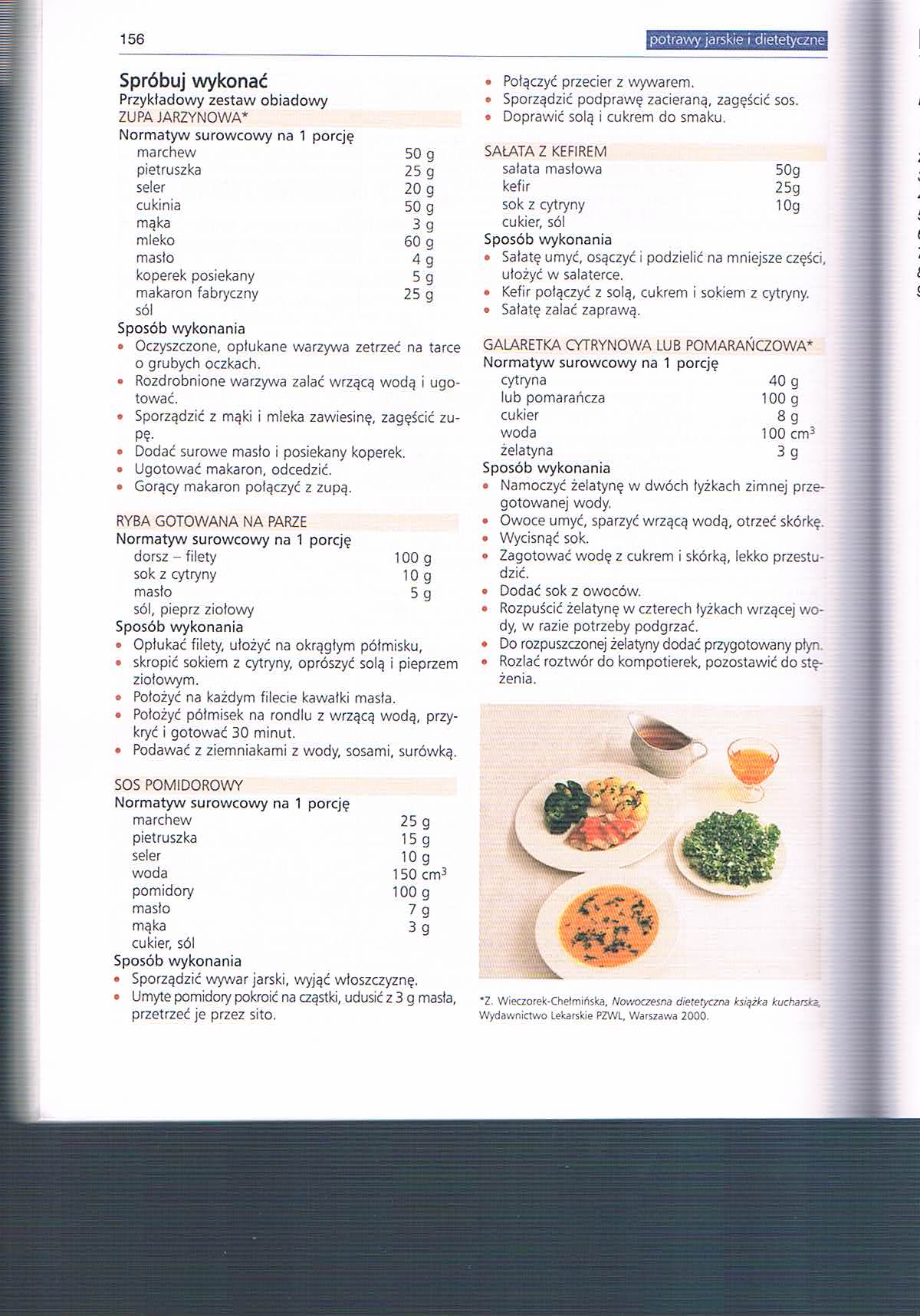 